PENGADILAN TINGGI AGAMA PADANG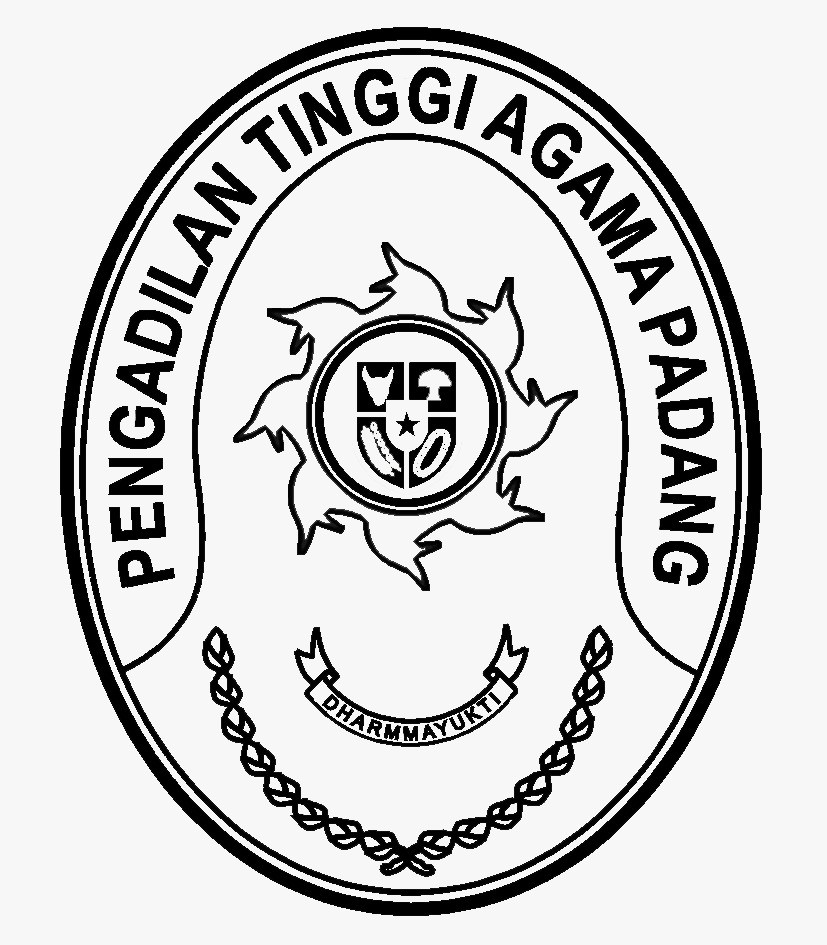 Jl. By Pass No.Km. 24, Batipuh Panjang, Kec. Koto Tangah, Kota Padang, SumateraBarat 25173, Padang 25173Telp. (0751) 7054806 Fax. (0751) 40537website : www.pta-padang.go.id email : admin@pta-padang.go.idYth. Sekretaris Mahkamah Agung      cq Kepala Biro Keuangan                   Jalan Medan Merdeka Utara No. 9, Jakarta.Dengan ini kami mengajukan usulan Tambahan Anggaran dengan alasan ruang hakim yang ada sekarang tidak representative dikarenakan ruang kerja hakim tersebut dibuat bersekat-sekat dengan ukuran 2x3 meter. Kondisi ini menyebabkan meubelair yang digunakan hakim seperti meja biro harus ditata dengan memiringkannya agar bisa masuk di ruang kerja hakim tersebut.Adapun rincian tambahan anggaran tersebut sebagai berikut :Demikian permohonan ini kami sampaikan, atas perkenaannya kami ucapkan terima kasih.Sekretaris Pengadilan Tinggi Agama PadangIsmail, S.H.I, M.A. NIP. 197908202003121004Tembusan :1. Sekretaris Mahkamah Agung RI;2. Kepala Badan Pengawasan Mahkamah Agung RI;3. Kepala Biro Perencanaan dan Organisasi BUA;4. Kepala Biro Keuangan;5. Ketua Pengadilan Tinggi Agama Padang;Nomor                   :W3-A/      /KU.00/V/202315 Februari 2024Sifat                       :Biasa15 Februari 2024Hal                         :Usulan ABT PTA Padang TA 2023 (Pengadaan Sound System)KodeUraianVolumeKegiatanSatuanKegiatanHargaSatuanJumlahWAProgram Dukungan Manajemen1071Pengadaan Sarana dan Prasarana di LingkunganMahkamah Agung1071.EBBLayanan Sarana dan Prasarana Internal1071.EBB.951Layanan Sarana Internal053Pengadaan Peralatan Fasilitas PerkantoranAPerbaikan Jaringan Listrik532111Belanja Modal dan Peralatan MesinPengadaan Sound System1Pkt198,000,000198,000,000